ProjektSPRAWOZDANIE ZA ROK 2012 z realizacji przez Fundację Programów Pomocy dla Rolnictwa FAPA PLANU DZIAŁANIA 
SEKRETARIATU CENTRALNEGO 
KRAJOWEJ SIECI OBSZARÓW WIEJSKICH  
NA LATA 2012-2013Styczeń 2013 r.Podsumowanie realizacji Planu działania SC KSOW na lata 2012-2013 w roku 2012. W ramach Planu działania SC KSOW na lata 2012 - 2013 zrealizowano 54 projekty i 4 delegacje, 
na łączną kwotę 4 529 729,55 zł brutto, (kwota przewidywana wynosiła 5 970 085,00 zł brutto).   Przyjęto założenie, że projekt zrealizowany to taki, w ramach którego zakończone zostały wszystkie działania Wykonawcy. Spośród zrealizowanych w 2012 roku projektów, do rozliczenia w roku 2013 pozostały 23 projekty na łączną kwotę 1 455 612,95 zł. Projekty realizowane w ramach Planu działania były bardzo różnorodne - publikacje, targi, wystawy, szkolenia, wyjazdy studyjne, badania, konferencje. Szczegółowe informacje znajdują się z w załączonych tabelach.W ramach Planu działania zorganizowano 14 konferencji dotyczących różnych aspektów rozwoju obszarów wiejskich, w których udział wzięło 1700 uczestników. W 37 seminariach i szkoleniach udział wzięło 1090 osób, a w 22 wyjazdach studyjnych uczestniczyło 975 osób. Ponadto SC KSOW zaangażowany był w udział w 7 targach i wystawach w Polsce i zagranicą. Szczegółowe informacje znajdują się z w tabeli dotyczącej wskaźników.  Wydano 22 broszury lub książki. W części przypadków opracowanie, projekt i druk publikacji były istotą realizowanego projektu (np. „Dobre praktyki rolnicze w produkcji integrowanej
z zastosowaniem pożytecznych mikroorganizmów w uprawie rzepaku”), w niektórych przypadkach publikacja stanowiła element całości projektu (np.: „Polskie rasy zachowawcze. Atlas zwierząt gospodarskich objętych programem ochrony w Polsce” jako element kompleksowej organizacji Krajowej Wystawy Ras Rodzimych w Rudawce Rymanowskiej czy publikacja szkoleniowa "Przetwórstwo owoców na poziomie gospodarstwa” jako element dużego projektu „Wspieranie rozwoju przedsiębiorczości i form działalności pozarolniczej na obszarach wiejskich związanej
z przetwórstwem na poziomie gospodarstwa rolnego”). Ponadto przygotowanych i opublikowanych zostało 31 artykułów i 6 wkładek prasowych dotyczących realizacji projektów lub zagadnień związanych z rozwojem obszarów wiejskich i priorytetami KSOW oraz 7 ogłoszeń informacyjnych
w prasie. Efektem realizowanych projektów było także przygotowanie 4 opracowań (w wersji papierowej lub elektronicznej) odnoszących się do realizowanych szkoleń czy projektów.  W 2012 r. koszt różnego rodzaju publikacji wyniósł 506 239,47 zł. W ramach Planu działania SC KSOW zrealizowane zostały także 3 filmy (jako element promocyjny większego projektu) oraz wyemitowano reklamę telewizyjną dotyczącą żywności wysokiej jakości. Szczegółowe informacje znajdują się
w tabeli dotyczącej publikacji.Z analizy projektów przyjętych do realizacji w ramach Planu działania Sekretariatu Centralnego KSOW w 2012 r. wynika, że najrzadziej realizowanym priorytetem w ramach zgłaszanych wniosków były priorytety Wsparcie działań na rzecz zachowania i ochrony tradycji oraz dziedzictwa
 i krajobrazu kulturowego wsi (Priorytet 5) oraz Wzmacnianie efektywności realizacji zadań przez LGD, w tym aktywizacji społeczności wiejskiej oraz budowy i realizacji LSR (priorytet 1). Najczęściej realizowane były Priorytety 2, 3, 4 – odpowiednio 24,20 i 28 projektów. Wnioskodawcy często wskazywali więcej niż jeden priorytet. W załączeniu:Załącznik nr 1 -  Tabela:  Monitoring wydatkowania środków finansowych Planu działania KSOW na lata 2012-2013 na dzień 31.12.2012 r. Załącznik nr 2 – Tabela:  Działania zrealizowane w ramach Planu działania KSOW na lata 2012-2013Załącznik  nr 3 – Tabela:  Informacje szczegółowe dotyczące realizacji Planu działania  - informacje wskaźnikoweZałącznik nr 4 – Tabela: Zidentyfikowane dobre praktyki 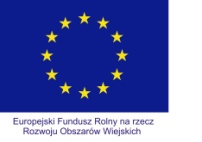 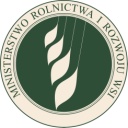 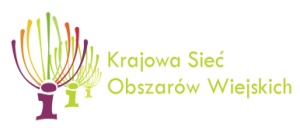 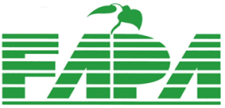 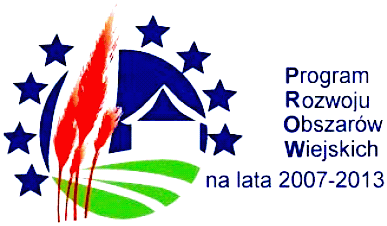 